                   Bon de commande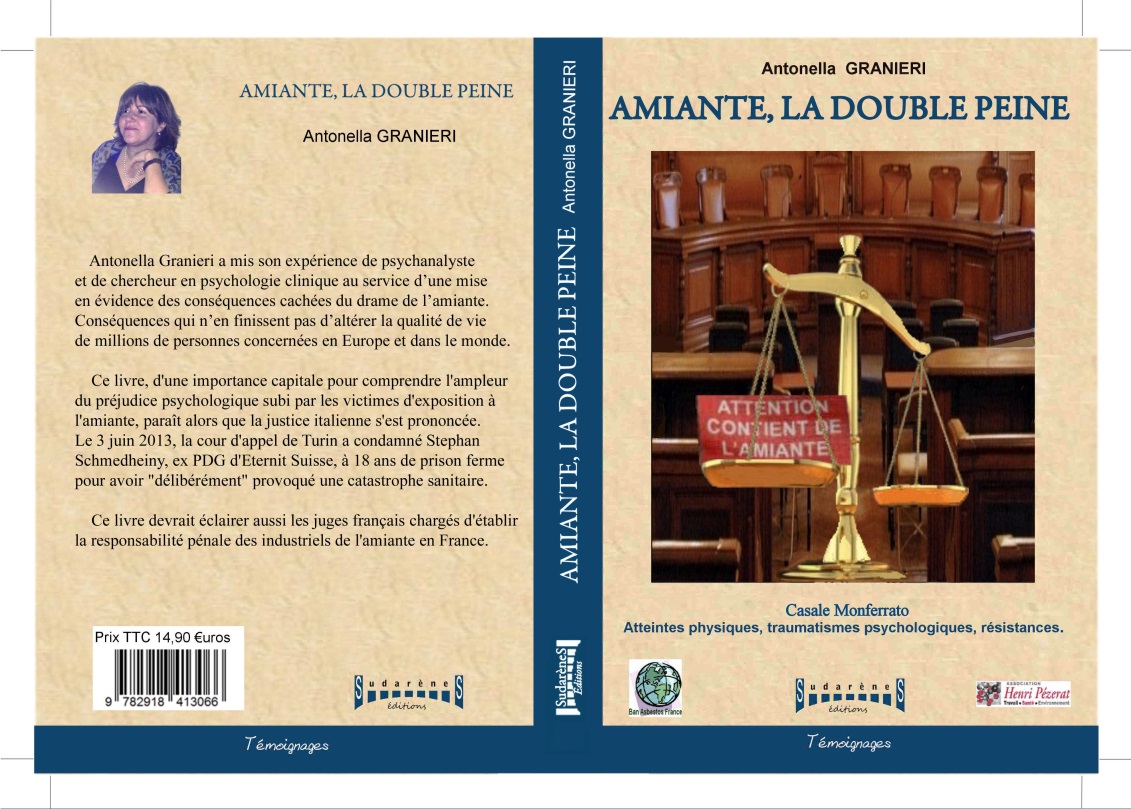 Prix : 14€90Frais de port  offertPaiement par chèque ou sur www.sudarenes.com.Chéque à l’ordre de Sudarenes Editions, à adresser à : Sudarenes Editions, 1355 Rue Malbousquet 83600 Frejus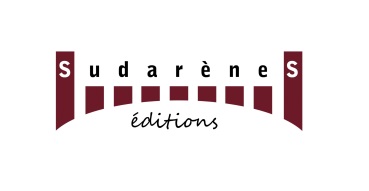 